NOMBRE:_______________________________ FECHA: _____/____/____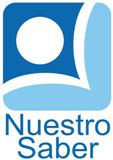 MAESTRO(A):______________________ GRADO:_____ GRUPO:________ESCUELA:____________________________________________________Mal Vestido	Mal vestido tiene un aspecto peligroso, con un flequillo encrespado y lleno de colorines.Mal vestido suele llevar camisetas negras, cinturones con flecos y pantalones con tachuelas. De los bolsillos les cuelgan cadenas y un tirachinas.Si vez ha mal vestido en un callejón oscuro, seguro que te pones como un flan y mueres del susto. Pero te voy a contar un secreto que hace mal vestido durante todo el día.Por la mañana, ayuda en casa: hace su cama y friega todas las tazas del desayuno. Le gusta llegar puntual a su colegio. Es un buen compañero y le encanta las matemáticas. Después de clases, acompaña con frecuencia a sus abuelos, que son muy mayores. Luego, juega con sus amigos y su perro clic.Al anochecer, suele llevar la basura a un contenedor. Ahí es donde, si te cruzas con él, tal vez te lleves un buen susto.Pero ya sabes, mal vestido te dirá amablemente; ¡Buenas Noches!Preguntas¿Mal vestido es peligroso?R:¿Cómo es mal vestido?R:¿Qué haces si lo vez en un callejón oscuro?R:¿Qué hace mal vestido?R: